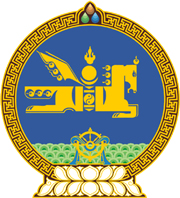 МОНГОЛ УЛСЫН ХУУЛЬ2024 оны 01 сарын 12 өдөр                                                                  Төрийн ордон, Улаанбаатар хот   БАНКИН ДАХЬ МӨНГӨН   ХАДГАЛАМЖИЙН ДААТГАЛЫН   ТУХАЙ ХУУЛЬД НЭМЭЛТ   ОРУУЛАХ ТУХАЙ	1 дүгээр зүйл.Банкин дахь мөнгөн хадгаламжийн даатгалын тухай хуулийн 3 дугаар зүйлд доор дурдсан агуулгатай 3.1.9 дэх заалт нэмсүгэй: “3.1.9.“гарын үсэг” гэж Архив, албан хэрэг хөтлөлтийн тухай хуулийн 4.1.14-т заасныг.”2 дугаар зүйл.Банкин дахь мөнгөн хадгаламжийн даатгалын тухай хуулийн 23 дугаар зүйлийн 23.5 дахь хэсгийн “бичгээр” гэсний дараа “, эсхүл цахим хэлбэрээр” гэж нэмсүгэй.МОНГОЛ УЛСЫН     ИХ ХУРЛЫН ДАРГА 				Г.ЗАНДАНШАТАР